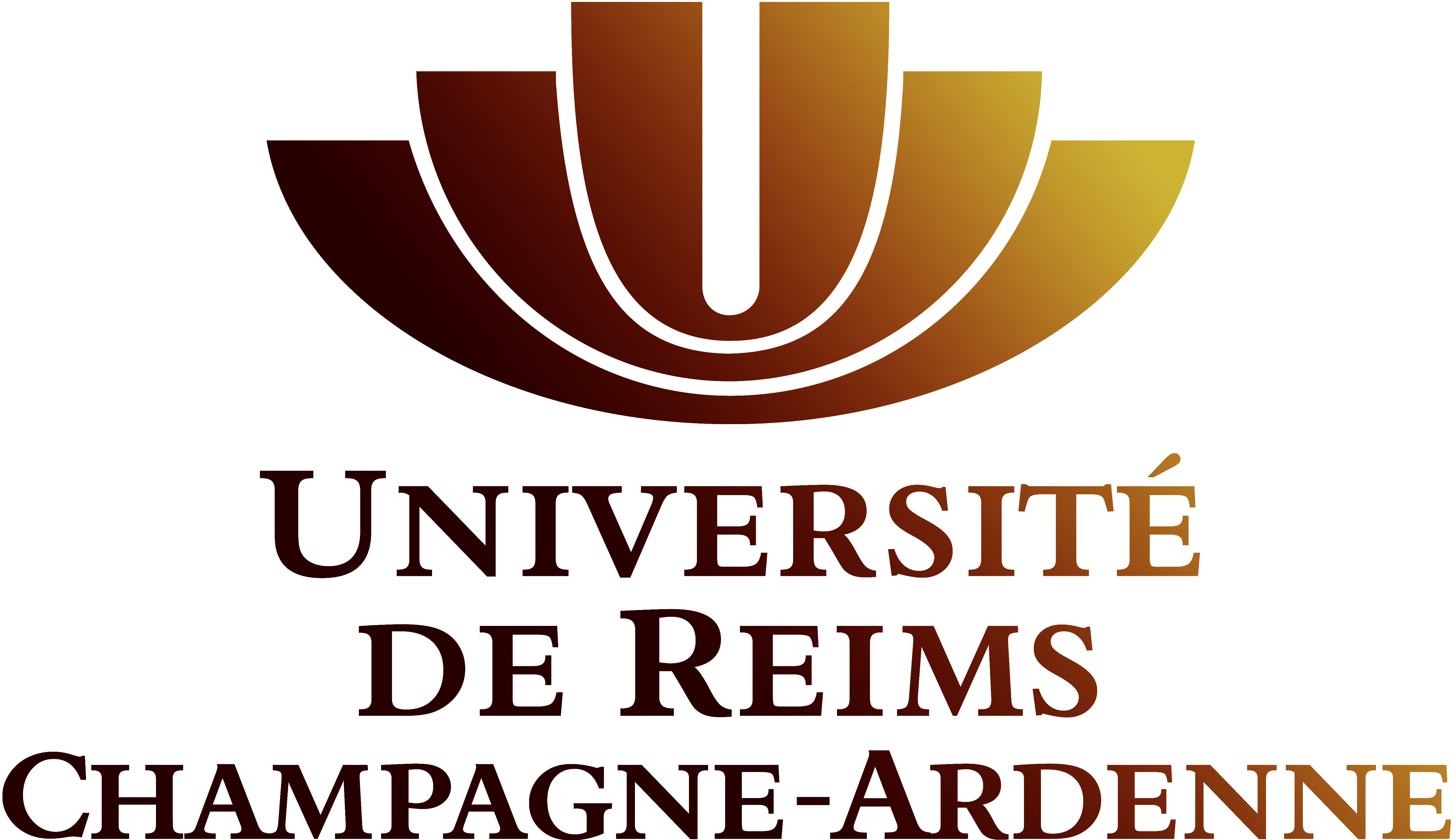 UNIVERSITÉ DE REIMSCHAMPAGNE-ARDENNEUFR LETTRES ET SCIENCES HUMAINES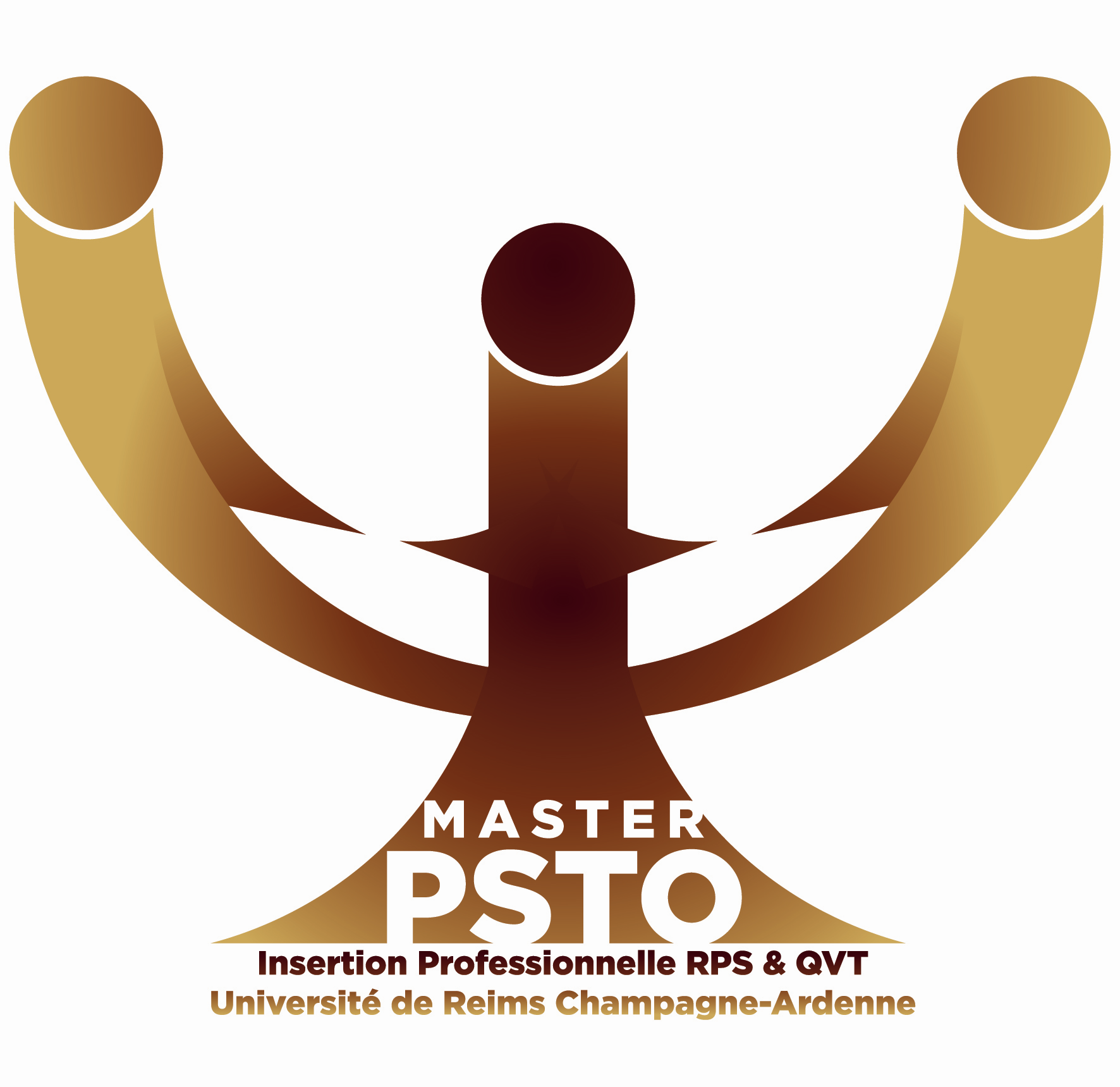 Master Psychologie Sociale du Travail et des Organisations - PSTOResponsable : Sophie BerjotConsignes pour les rapports de stages**Votre rapport de stage, ainsi que la soutenance, constituent des éléments essentiels pour la validation de votre diplôme et l’obtention du titre de psychologue (pour les étudiants ayant un cursus en psychologie et ayant validé une licence et une première année de master). Mais, ce n’est pas son seul enjeu : l’expérience le montre, il peut aussi jouer un rôle considérable dans votre recrutement. En effet, il s’agit d’un travail professionnel, de niveau Master, c’est à dire réalisé par un futur cadre dont on attend expertises, conseils et directives. Il ne doit donc pas se limiter à un compte-rendu d’exécution de tâches diverses. Bien au contraire, ce rapport doit témoigner de la maitrise d’un savoir scientifique et d’un savoir-faire spécifique, d’une attitude professionnelle de mise à distance de la pratique, d’une analyse critique justifiée et d’une vigilance quant aux questions éthiques et déontologiques. Ces derniers points sont particulièrement importants pour justifier le titre de psychologue.A/ FORMAT A RESPECTERB/ NORMES ET CONVENTIONS A OBLIGATOIREMENT RESPECTERLe style rédactionnelLe travail doit toujours s’articuler autour d’une pensée rigoureuse, reposant sur des informations vérifiables. Partez du principe que vos lecteurs ne vous connaissent pas et ne sont pas experts, voire familiers des thématiques et techniques abordées. Il faudra donc être explicite et faire preuve de pédagogie, et surtout définir les termes et les relier à un courant théorique donné, avec références scientifiques à l’appui, exactement de la même manière que vous le feriez pour un travail de recherche. Cela implique que vous sources proviennent majoritairement si ce n’est exclusivement de manuels, livres et textes scientifiques qui seront cités en bibliographie aux normes APA.Rédiger, faire des phrases. Seules des phrases peuvent articuler une pensée (par opposition à une juxtaposition d’idées). Les alinéas ou nouveaux paragraphes ne doivent intervenir que s’il y a une idée nouvelle.Toute affirmation doit reposer sur des informations vérifiables et vérifiées. Mettre toutes les citations entre guillemets et renvoyer (auteur, date) à  la bibliographie.Mettre en forme la bibliographie selon les normes APA.Donner un titre et un numéro à tous les tableaux, figures, graphiques. Homogénéiser le style des tableaux et des titres.Désigner les personnes par leur statut et pas par leur nom.Expliciter les sigles (au besoin faites un glossaire à placer immédiatement après le sommaire). Ne surtout pas abuser des sigles dont l’accumulation rend totalement illisible nombre de documents.Aucune faute de français n’est tolérable, ni en termes d’orthographe, de grammaire ou de syntaxe : faites-vous relire par différentes personnes du même niveau d’étude (pas nécessairement de la même spécialité). La lecture de votre document ne doit pas prendre plus d’une demi-heure. Ne pas respecter ces normes de rédaction est inacceptable et donc rédhibitoire pour l’obtention du diplôme et du titre. La soutenance du mémoire professionnel est soumise à acceptation du tuteur universitaire. Ce dernier peut, s’il le juge nécessaire, refuser la soutenance tant que le document ne répond pas aux critères d’écriture minimum (style, forme, format) exigés. Tous les rapports seront à déposer en 3 ou 4 exemplaires : un pour chaque membre du jury (au minimum 3, 4 si le tuteur professionnel et le tuteur psychologue sont des personnes différentes), et un pour la bibliothèque.Ils seront également envoyés au tuteur universitaire sous format Word ou PDF. Notez qu’il sera systématiquement vérifié pour l’absence de plagiat. Les étudiants sont invités à consulter, à partir du site du département de psychologie, le document explicatif rédigé par l’université à cet égard, en particulier que, du point de vue légal, le plagiat est considéré comme une fraude aux examens (pouvant amener à un passage devant le conseil de discipline et être sanctionné d’une exclusion des examens pour une durée plus ou moins longue).C/ CONTENU ET PLAN DU RAPPORTRappel: une appréciation écrite du tuteur dans l’institution d’accueil est obligatoire pour pouvoir soutenir. Elle est à insérer dans les annexes administratives. Le carnet de stage est également à remettre au tuteur universitaire une fois rempli et signé par le tuteur professionnel (psychologue s’il s’agit de deux personnes différentes) avant ou en même temps que la remise du rapport et dès la fin du stage. Attention : ce plan indique le contenu des parties et non les titres qui devront être les plus précis possibles. On doit comprendre ce que vous avez fait en lisant le sommaire (voir les exemples).Si votre mission a comporté des aspects confidentiels, mais utiles à sa compréhension, ceux-ci devront être communiqués uniquement aux membres du jury (qui sont eux-mêmes tenus à la confidentialité) sur un document séparé. Ils ne peuvent être exposés à la soutenance qui est publique.Sommaire et liste des annexesAttention à la cohérence de la numérotation des parties et à la pagination.RemerciementsNe citer qu’une ou deux personnes (maître de stage, référent psychologue) et l’ensemble du personnel de l’entreprise d’accueil. On ne remercie pas la famille ou les amis dans un rapport de stage.Introduction (pas plus d’une page)Présentation de l’institution Exemple « Tartemolle, une entreprise en pleine mutation », « XYZ, un service à l’écoute des personnes en difficultés » (3-4 pages environ).Présentation brève du lieu du stage (type de structure, effectif, toute information importante pour la compréhension du contexte dans lequel a eu lieu le stage). Les documents tels que les plaquettes de présentation, les organigrammes, peuvent être mis en annexe), et présentation de la position du stagiaire dans l’institution.A la fin de cette présentation, préciser votre place et fonction dans cette structure.Présentation des tâches quotidiennes (2-3 pages maximum)Présenter dans cette partie tout ce qui ne relève pas de la mission en particulier mais ce que vous avez fait et réalisé en dehors (participation à des entretiens, des bilans, accueillir le public, etc.). Vous pouvez faire brièvement un petit paragraphe de description de chacune de ces tâches annexes.Cette partie permet de montrer votre insertion à la structure et votre participation à la vie quotidienne de celle-ci. Elle permet également de montrer que vous avez pu exercer un certain nombre de compétences en plus de celles développées dans le cadre de la mission. Présentation de la mission (8 pages maximum, 4 pour le master 1)Il s’agit de ce que vous avez concrètement effectué pour la structure au cours de votre stage, qu’il s’agisse d’une demande émanant de celle-ci ou d’une proposition de votre part. Ce peut être une recherche-action, une étude de marché, la création ou l’amélioration d’un outil, la mise en place d’une démarche, d’un plan de formation, d’un audit, etc…Présentez au moins : Les objectifs et la demande initiale ; Les hypothèses théoriques et opératoires aux fondements des travaux réalisés s’il y a lieu ;La réalisation (méthode, descriptif des tâches ; on peut insérer le calendrier en annexe au besoin) ; Les résultats obtenus (avec au besoin, voir si possible, un traitement statistique approprié) ;Une auto-évaluation des apports de cette mission et de ses limites (méthodologiques, théoriques, pratiques).Vous pouvez éventuellement mettre en annexe le rapport, vulgarisé, rendu à la structure.Important : que cette mission soit spécifique au psychologue ou non n’est pas la question. En revanche, il faut faire en sorte d’y apporter une plus-value claire et indéniable issue du fait que vous l’avez réalisée en tant que psychologue, à savoir en puisant dans vos savoirs théoriques et vos savoir-faire spécifiques. Après lecture, le lecteur doit être convaincu que seul-e un-e psychologue, scientifiquement compétent-e,  pouvait la mener de la manière dont elle l’a été.Bilan personnel (2-3 pages maximum, 1-2 pages pour le master 1)Il s’agit d’une réflexion sur votre stage, l’atteinte de vos objectifs, ce que vous en pensez. Quelques exemples non exhaustifs : Quels étaient vos objectifs personnels ? Les avez-vous atteints ?Quel a été votre positionnement au sein de l’institution d’accueil (indispensable pour les psychologues) ?Quels ont été les apports de l’institution dans la formation en matière d’organisation du travail, des techniques, de connaissances, compétences, savoir-être ?Quels ont été vos apports comme stagiaire-psychologue dans l’institution ? Quelle est votre analyse critique de l’institution (attention, toutefois, s’il y a des aspects confidentiels à traiter ici, un document séparé doit être produit) ?Conclusion (pas plus d’une page)Forces et faiblesses du stage par rapport au projet professionnel,Quelles perspectives professionnelles.RéférencesOn y trouvera toutes les sources d’information (ouvrages, articles, sites web) utilisés dans le rapport. Elles doivent obligatoirement être présentées selon les normes APA.  Annexes : généralitésOn y place, de façon ordonnée, tout ce qui pourrait alourdir la lecture du rapport, sachant que le corps du texte doit y renvoyer explicitement aux moments opportuns. Doivent figurer obligatoirement en annexe du rapport :la conventionla lettre de mission (visée par le tuteur professionnel) dans laquelle apparaît la mission que la structure vous a confiée.la problématique (visée par le tuteur enseignant qui assure le suivi)Par ailleurs, elles doivent être structurées et sans superflu.Annexe : analyse d’une problématique, obligatoire mais confidentielle (4-5 pages)La « problématique » est une réflexion sur un point particulier du stage et du bilan personnel. La problématique, comme son nom l’indique répond à un (ou plusieurs) problèmes ou questions qui se sont posés au cours de votre stage et sur lesquels vous portez une réflexion critique, appuyée le cas échéant sur des références théoriques et/ou les apports des cours. Exemples : « Une insertion problématique », « Des difficultés de communication entre les services », « Un leader (trop) charismatique », « Une lutte incessante contre le temps ».La partie problématique est une partie obligatoire ! Elle permet d’évaluer la façon dont vous réfléchissez, analysez et argumentez sur un problème. Elle signe votre capacité d’analyse et de prise de recul par un rapport à un problème. Ce sont des compétences importantes pour un psychologue.Cette partie de l’annexe peut vous amener à parler de points sensibles, que vous souhaitez ne pas avoir abordés devant les responsables d’une structure. C’est pourquoi nous vous demandons de présenter cette partie dans les annexes en précisant sur le titre l’aspect confidentiel du document. Elle sera utilisée pour l’évaluation finale par les universitaires. En revanche, elle ne sera pas inclue dans le rapport remis à la structure et aux professionnels, ni même évoquée lors de la soutenance publique.IndexSi besoin, vous pouvez créer un index des mots-clés.D/ SOUTENANCE La soutenance du mémoire se fait soit en première session (vers mai/juin, les dates sont communiquées dès qu’elles sont disponibles), soit en seconde session (1ère quinzaine de septembre pour les Master 2, juin pour les master 1). Les mémoires sont à rendre au moins 15 jours avant la soutenance à toutes les personnes qui seront présentes lors de la soutenance à savoir : Le tuteur universitaireLe tuteur professionnel. Sa présence est obligatoire en master 2, facultative en master 1 Le tuteur psychologue (s’il est différent du tuteur professionnel). Notez que le tuteur psychologue qui encadrera le stage de M2 doit avoir au moins 3 ans de pratique de la psychologie. Sa présence en soutenance de master 2 est obligatoire. Les stages de master 1 peuvent (après accord du tuteur universitaire) ne pas être encadrés par un psychologue si la structure n’en possède pas.Un enseignant chercheur faisant partie de l’équipe pédagogiqueLes mémoires sont à remettre à une date fixe qui est communiquée à l’avance, au secrétariat de la mention contre signature de l’étudiant attestant de la remise. L’étudiant(e) prévoit une présentation à l’aide d’un support PowerPoint d’une durée de 5 minutes pour le master 1 et 10 minutes pour le master 2. Le respect de ce temps imparti est important. Il sera questionné à la suite de sa soutenance par les membres du jury. Nombre de pages :Master 1 : Environ 15 pages (20 maximum)Master 2 : Entre 20 à 25 pages Ces chiffres sont à entendre pour le corps du texte (à savoir sans les références et les annexes). Ceci afin que les différents lecteurs puissent y consacrer toute l’attention requise.Marges : gauche (pour la reliure), 2 à droite, haut et bas.Typographie :Time New Roman, taille 12 (14 pour les titres)Aligner à droite et à gauche. Paragraphe en retrait de . Interligne 1,5. N’écrire qu’au recto des feuillesPagination :Obligatoire.Page de couverture :Nom et prénom (time 14 ou 16, en gras)Master (1 ou 2) de Psychologie Sociale du Travail et des Organisations Titre : il doit comporter un titre explicitant la mission et l’institution. Exemples «  Mise en place d’une veille technologique des outils d’évaluation des compétences au CIBC de Reims », « Cabinet X : Etude du marché des prothèses de la hanche en secteur hospitalier »Dates du stage (début, fin)Logo (actuel) de l’URCA, du C2S, et éventuellement celui de l’institution de stage.Structure générale :Résumé de la mission (6-8 lignes) : objet, méthode, résultats.RemerciementsSommaire claire et lisiblePrésentation de l’institution et des tâches quotidiennesPrésentation de la missionBilan professionnel et personnel (critique par rapport à soi)Annexes administratives (obligatoire)Annexes méthodologiques (obligatoire)Annexes statistiques (facultatif)Annexe « réflexion » (obligatoire). Elle peut être confidentielle si certains aspects abordés peuvent gêner le tuteur professionnel présent à la soutenance (dans ce cas le mentionner explicitement lors du rendu à vos tuteurs universitaires). Cette annexe est une réflexion personnelle par rapport à une problématique (un problème rencontré, des observations particulière sur le fonctionnement de la structure, etc) précise rencontrée sur le lieu de stage.En master 1 cette annexe fera entre 1 et 2 pagesEn master 2, cette annexe fera entre 3 et 5 pages, sera plus approfondie, et assortie d’un apport théorique à l’appui de l’analyse du problème.